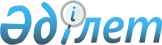 Егіндікөл аудандық мәслихаттың 2017 жылғы 22 желтоқсандағы № 6С18-2 "2018-2020 жылдарға арналған аудандық бюджет туралы" шешіміне өзгерістер енгізу туралыАқмола облысы Егіндікөл аудандық мәслихатының 2018 жылғы 4 қыркүйектегі № 153 шешімі. Ақмола облысының Әділет департаментінде 2018 жылғы 21 қыркүйекте № 6790 болып тіркелді
      РҚАО-ның ескертпесі.

      Құжаттың мәтінінде түпнұсқаның пунктуациясы мен орфографиясы сақталған
      Қазақстан Республикасының 2008 жылғы 4 желтоқсандағы Бюджет кодексінің 106 бабының 4 тармағына, "Қазақстан Республикасындағы жергілікті мемлекеттік басқару және өзін-өзі басқару туралы" Қазақстан Республикасының 2001 жылғы 23 қаңтардағы Заңының 6 бабының 1 тармағының 1) тармақшасына сәйкес Егіндікөл аудандық мәслихаты ШЕШІМ ҚАБЫЛДАДЫ:
      1. Егіндікөл аудандық мәслихатының "2018 - 2020 жылдарға арналған аудандық бюджет туралы" 2017 жылғы 22 желтоқсандағы № 6С18-2 (Нормативтік құқықтық актілерді мемлекеттік тіркеу тізілімінде № 6307 тіркелген, 2018 жылғы 19 қаңтарда Қазақстан Республикасы нормативтік құқықтық актiлерiнiң электрондық түрдегі эталондық бақылау банкінде жарияланған) шешіміне келесі өзгерістер енгізілсін:
      1 тармақ жаңа редакцияда баяндалсын:
      "1. 2018– 2020 жылдарға арналған аудандық бюджет тиісінше 1, 2, 3 қосымшаларға сәйкес, оның ішінде 2018 жылға келесі көлемдерде бекітілсін:
      1) кірістер – 1300300,7 мың теңге, оның ішінде:
      салықтық түсімдер – 193441,0 мың теңге;
      салықтық емес түсімдер – 2733,0 мың теңге;
      негізгі капиталды сатудан түсетін түсімдер – 4289,0 мың теңге;
      трансферттер түсімі – 1099837,7 мың теңге;
      2) шығындар – 1313748,1 мың теңге;
      3) таза бюджеттік кредиттеу – 16299,0 мың теңге, оның ішінде:
      бюджеттік кредиттер – 21645,0 мың теңге;
      бюджеттік кредиттерді өтеу – 5346,0 мың теңге;
      4) қаржы активтерімен операциялар бойынша сальдо – 5022,0 мың теңге, оның ішінде:
      қаржы активтерін сатып алу – 6000,0 мың теңге;
      мемлекеттің қаржы активтерін сатудан түсетін түсімдер – 978,0 мың теңге;
      5) бюджет тапшылығы (профициті) – - 34768,4 мың теңге;
      6) бюджет тапшылығын қаржыландыру (профицитін пайдалану) – 34768,4 мың теңге:
      қарыздар түсімі – 21645,0 мың теңге;
      қарыздарды өтеу – 5346,0 мың теңге;
      бюджет қаражатының пайдаланылатын қалдықтары – 18469,4 мың теңге.";
      көрсетілген шешімінің 1, 4, 5, 7 қосымшалары осы шешімнің 1, 2, 3, 4 қосымшаларына сәйкес жаңа редакцияда баяндалсын.
      2. Осы шешім Ақмола облысының Әділет департаментінде мемлекеттік тіркелген күнінен бастап күшіне енеді және 2018 жылдың 1 қаңтарынан бастап қолданысқа енгізіледі.
      "КЕЛІСІЛДІ"
      2018 жылғы 4 қыркүйек 2018 жылға арналған аудандық бюджет 2018 жылға арналған республикалық бюджеттен берілетін нысаналы трансферттер және бюджеттік кредиттер 2018 жылға арналған облыстық бюджеттен нысаналы трансферттер 2018 жылға арналған ауыл және ауылдық округтердің бюджеттік бағдарламалары
      кестенің жалғасы
					© 2012. Қазақстан Республикасы Әділет министрлігінің «Қазақстан Республикасының Заңнама және құқықтық ақпарат институты» ШЖҚ РМК
				
      Аудандық мәслихат
сессиясының төрайымы

Л.Шевцова

      Аудандық мәслихаттың
хатшысы

Б.Абилов

      Егіндікөл ауданының әкімі

Е.Исабеков
Егіндікөл аудандық мәслихатының
2018 жылғы 4 қыркүйектегі
№ 153 шешіміне
1 қосымшаЕгіндікөл аудандық мәслихатының
2017 жылғы 22 желтоқсандағы
№ 6С18-2 шешіміне
1 қосымша
Санаты
Санаты
Санаты
Санаты
Сома
мың теңге
Сыныбы
Сыныбы
Сыныбы
Сома
мың теңге
Кіші сыныбы
Кіші сыныбы
Сома
мың теңге
Атауы
Сома
мың теңге
I. Кірістер
1300300,7
1
Салықтық түсімдер
193441,0
01
Табыс салығы
3812,0
2
Жеке табыс салығы
3812,0
03
Әлеуметтік салық
111383,0
1
Әлеуметтік салық
111383,0
04
Меншікке салынатын салықтар
45639,0
1
Мүлікке салынатын салықтар
31845,0
3
Жер салығы
1039,0
4
Көлік құралдарына салынатын салық
5134,0
5
Бірыңғай жер салығы
7621,0
05
Тауарларға, жұмыстарға және қызметтерге салынатын iшкi салықтар
31348,0
2
Акциздер
578,0
3
Табиғи және басқа да ресурстарды пайдаланғаны үшін түсетін түсімдер
26750,0
4
Кәсiпкерлiк және кәсіби қызметті жүргiзгенi үшін алынатын алымдар
4020,0
08
Заңдық маңызы бар әрекеттерді жасағаны және (немесе) оған уәкілеттігі бар мемлекеттік органдар немесе лауазымды адамдар құжаттар бергені үшін алынатын міндетті төлемдер
1259,0
1
Мемлекеттік баж
1259,0
2
Салықтық емес түсiмдер
2733,0
01
Мемлекеттік меншіктен түсетін кірістер
427,0
5
Мемлекет меншігіндегі мүлікті жалға беруден түсетін кірістер
421,0
7
Мемлекеттік бюджеттен берілген кредиттер бойынша сыйақылар
6,0
04
Мемлекеттік бюджеттен қаржыландырылатын, сондай-ақ Қазақстан Республикасы Ұлттық Банкінің бюджетінен (шығыстар сметасынан) қамтылатын және қаржыландырылатын мемлекеттік мекемелер салатын айыппұлдар, өсімпұлдар, санкциялар, өндіріп алулар
363,0
1
Мұнай секторы ұйымдарынан түсетін түсімдерді қоспағанда, мемлекеттік бюджеттен қаржыландырылатын, сондай-ақ Қазақстан Республикасы Ұлттық Банкінің бюджетінен (шығыстар сметасынан) қамтылатын және қаржыландырылатын мемлекеттік мекемелер салатын айыппұлдар, өсімпұлдар, санкциялар, өндіріп алулар
363,0
06
Басқа да салықтық емес түсімдер
1943,0
1
Басқа да салықтық емес түсімдер
1943,0
3
Негізгі капиталды сатудан түсетін түсімдер
4289,0
03
Жерді және материалдық емес активтерді сату
4289,0
1
Жерді сату
4289,0
4
Трансферттер түсімі
1099837,7
02
Мемлекеттік басқарудың жоғары тұрған органдарынан түсетiн трансферттер
1099837,7
2
Облыстық бюджеттен түсетiн трансферттер
1099837,7
Функционалдық топ
Функционалдық топ
Функционалдық топ
Функционалдық топ
Сома
мың теңге 
Бюджеттік бағдарламалардың әкімшісі
Бюджеттік бағдарламалардың әкімшісі
Бюджеттік бағдарламалардың әкімшісі
Сома
мың теңге 
Бағдарлама
Бағдарлама
Сома
мың теңге 
Атауы
Сома
мың теңге 
II. Шығындар
1313748,1
01
Жалпы сипаттағы мемлекеттік қызметтер
233160,3
01
112
Аудан (облыстық маңызы бар қала) мәслихатының аппараты
19163,0
001
Аудан (облыстық маңызы бар қала) мәслихатының қызметін қамтамасыз ету жөніндегі қызметтер
19011,0
003
Мемлекеттік органның күрделі шығыстары
152,0
01
122
Аудан (облыстық маңызы бар қала) әкімінің аппараты
74126,0
01
122
001
Аудан (облыстық маңызы бар қала) әкімінің қызметін қамтамасыз ету жөніндегі қызметтер
74126,0
01
123
Қаладағы аудан, аудандық маңызы бар қала, кент, ауыл, ауылдық округ әкімінің аппараты
74317,0
01
123
001
Қаладағы аудан, аудандық маңызы бар қаланың, кент, ауыл, ауылдық округ әкімінің қызметін қамтамасыз ету жөніндегі қызметтер
73937,0
01
123
022
Мемлекеттік органның күрделі шығыстары
380,0
454
Ауданның (облыстық маңызы бар қаланың) кәсіпкерлік және ауыл шаруашылығы бөлімі
20617,0
001
Жергілікті деңгейде кәсіпкерлікті және ауыл шаруашылығын дамыту саласындағы мемлекеттік саясатты іске асыру жөніндегі қызметтер
20617,0
01
459
Ауданның (облыстық маңызы бар қаланың) экономика және қаржы бөлімі
22138,3
13
001
Ауданның (облыстық маңызы бар қаланың) экономикалық саясаттын қалыптастыру мен дамыту, мемлекеттік жоспарлау, бюджеттік атқару және коммуналдық меншігін басқару саласындағы мемлекеттік саясатты іске асыру жөніндегі қызметтер
21163,0
01
459
003
Салық салу мақсатында мүлікті бағалауды жүргізу
217,3
01
459
010
Жекешелендіру, коммуналдық меншікті басқару, жекешелендіруден кейінгі қызмет және осыған байланысты дауларды реттеу 
758,0
13
471
Ауданның (облыстық маңызы бар қаланың) білім, дене шынықтыру және спорт бөлімі
9480,0
13
001
Жергілікті деңгейде білім, дене шынықтыру және спорт саласындағы мемлекеттік саясатты іске асыру жөніндегі қызметтер
9480,0
13
495
Ауданның (облыстық маңызы бар қаланың) сәулет, құрылыс, тұрғын үй-коммуналдық шаруашылығы, жолаушылар көлігі және автомобиль жолдары бөлімі
13319,0
13
001
Жергілікті деңгейде сәулет, құрылыс, тұрғын үй-коммуналдық шаруашылық, жолаушылар көлігі және автомобиль жолдары саласындағы мемлекеттік саясатты іске асыру жөніндегі қызметтер
13319,0
02
Қорғаныс
1994,0
02
122
Аудан (облыстық маңызы бар қала) әкімінің аппараты
1994,0
02
122
005
Жалпыға бірдей әскери міндетті атқару шеңберіндегі іс-шаралар
984,0
02
122
006
Аудан (облыстық маңызы бар қала) ауқымындағы төтенше жағдайлардың алдын алу және оларды жою
932,0
02
122
007
Аудандық (қалалық) ауқымдағы дала өрттерінің, сондай-ақ мемлекеттік өртке қарсы қызмет органдары құрылмаған елдi мекендерде өрттердің алдын алу және оларды сөндіру жөніндегі іс-шаралар
78,0
04
Бiлiм беру
704406,7
04
471
Ауданның (облыстық маңызы бар қаланың) білім, дене шынықтыру және спорт бөлімі
703932,3
04
471
003
Мектепке дейінгі тәрбие мен оқыту ұйымдарының қызметін қамтамасыз ету
36999,0
04
471
004
Жалпы білім беру
531109,0
04
471
009
Ауданның (облыстық маңызы бар қаланың) мемлекеттік білім беру мекемелер үшін оқулықтар мен оқу-әдiстемелiк кешендерді сатып алу және жеткізу
12677,3
04
471
020
Жетім баланы (жетім балаларды) және ата-аналарының қамқорынсыз қалған баланы (балаларды) күтіп-ұстауға асыраушыларына ай сайынғы ақшалай қаражат төлемдері
5195,0
028
Балалар мен жасөспірімдерге спорт бойынша қосымша білім беру
14503,0
04
471
040
Мектепке дейінгі білім беру ұйымдарында мемлекеттік білім беру тапсырысын іске асыруға
5190,0
04
471
067
Ведомстволық бағыныстағы мемлекеттік мекемелер мен ұйымдардың күрделі шығыстары
98259,0
495
Ауданның (облыстық маңызы бар қаланың) сәулет, құрылыс, тұрғын үй-коммуналдық шаруашылығы, жолаушылар көлігі және автомобиль жолдары бөлімі
474,4
059
Бастауыш, негізгі орта және жалпы орта білім беру объектілерін салу және реконструкциялау
474,4
06
Әлеуметтік көмек және әлеуметтік қамсыздандыру
72216,4
06
123
Қаладағы аудан, аудандық маңызы бар қала, кент, ауыл, ауылдық округ әкімінің аппараты
3094,0
06
123
003
Мұқтаж азаматтарға үйінде әлеуметтік көмек көрсету
3094,0
451
Ауданның (облыстық маңызы бар қаланың) жұмыспен қамту және әлеуметтік бағдарламалар бөлімі
69122,4
06
451
001
Жергілікті деңгейде халық үшін әлеуметтік бағдарламаларды жұмыспен қамтуды қамтамасыз етуді іске асыру саласындағы мемлекеттік саясатты іске асыру жөніндегі қызметтер 
16990,0
06
451
002
Жұмыспен қамту бағдарламасы
17454,0
06
451
005
Мемлекеттік атаулы әлеуметтік көмек 
6378,0
06
451
006
Тұрғын үйге көмек көрсету
66,0
06
451
007
Жергілікті өкілетті органдардың шешімі бойынша мұқтаж азаматтардың жекелеген топтарына әлеуметтік көмек
5252,0
06
451
010
Үйден тәрбиеленіп оқытылатын мүгедек балаларды материалдық қамтамасыз ету
347,0
06
451
011
Жәрдемақыларды және басқа да әлеуметтік төлемдерді есептеу, төлеу мен жеткізу бойынша қызметтерге ақы төлеу
68,0
06
451
017
Оңалтудың жеке бағдарламасына сәйкес мұқтаж мүгедектердi мiндеттi гигиеналық құралдармен қамтамасыз ету, қозғалуға қиындығы бар бірінші топтағы мүгедектерге жеке көмекшінің және есту бойынша мүгедектерге қолмен көрсететiн тіл маманының қызметтерін ұсыну 
982,0
06
451
023
Жұмыспен қамту орталықтарының қызметін қамтамасыз ету
18368,1
050
Қазақстан Республикасында мүгедектердің құқықтарын қамтамасыз ету және өмір сүру сапасын жақсарту жөніндегі 2012 - 2018 жылдарға арналған іс-шаралар жоспарын іске асыру
1492,3
054
Үкіметтік емес ұйымдарда мемлекеттік әлеуметтік тапсырысты орналастыру
1725,0
07
Тұрғын үй-коммуналдық шаруашылық
56196,6
123
Қаладағы аудан, аудандық маңызы бар қала, кент, ауыл, ауылдық округ әкімінің аппараты
1455,0
07
123
008
Елді мекендердегі көшелерді жарықтандыру
1455,0
495
Ауданның (облыстық маңызы бар қаланың) сәулет, құрылыс, тұрғын үй-коммуналдық шаруашылығы, жолаушылар көлігі және автомобиль жолдары бөлімі
54741,6
008
Мемлекеттік тұрғын үй қорын сақтауды ұйымдастыру
775,9
013
Коммуналдық шаруашылықты дамыту
5200,0
016
Сумен жабдықтау және су бұру жүйесінің жұмыс істеуі
300,0
033
Инженерлік-коммуникациялық инфрақұрылымды жобалау, дамыту және (немесе) жайластыру
48465,7
08
Мәдениет, спорт, туризм және ақпараттық кеңістiк
95920,9
08
471
Ауданның (облыстық маңызы бар қаланың) білім, дене шынықтыру және спорт бөлімі
7131,0
08
471
014
Аудандық (облыстық маңызы бар қалалық) деңгейде спорттық жарыстар өткiзу
1830,0
08
471
015
Әртүрлi спорт түрлерi бойынша аудан (облыстық маңызы бар қала) құрама командаларының мүшелерiн дайындау және олардың облыстық спорт жарыстарына қатысуы
5301,0
08
478
Ауданның (облыстық маңызы бар қаланың) ішкі саясат, мәдениет және тілдерді дамыту бөлімі
87103,3
08
478
001
Ақпаратты, мемлекеттілікті нығайту және азаматтардың әлеуметтік сенімділігін қалыптастыру саласында жергілікті деңгейде мемлекеттік саясатты іске асыру жөніндегі қызметтер
11265,0
08
478
003
Мемлекеттік органның күрделі шығыстары
452,0
08
478
004
Жастар саясаты саласында іс-шараларды іске асыру
8377,0
08
478
005
Мемлекеттік ақпараттық саясат жүргізу жөніндегі қызметтер
11334,0
08
478
007
Аудандық (қалалық) кiтапханалардың жұмыс iстеуi
21834,0
08
478
008
Мемлекеттiк тiлдi және Қазақстан халқының басқа да тiлдерін дамыту
4703,0
08
478
009
Мәдени-демалыс жұмысын қолдау
27928,3
08
478
032
Ведомстволық бағыныстағы мемлекеттік мекемелер мен ұйымдардың күрделі шығыстары
1210,0
495
Ауданның (облыстық маңызы бар қаланың) сәулет, құрылыс, тұрғын үй-коммуналдық шаруашылығы, жолаушылар көлігі және автомобиль жолдары бөлімі
1686,6
036
Мәдениет объектілерін дамыту
1686,6
10
Ауыл, су, орман, балық шаруашылығы, ерекше қорғалатын табиғи аумақтар, қоршаған ортаны және жануарлар дүниесін қорғау, жер қатынастары
43492,0
10
459
Ауданның (облыстық маңызы бар қаланың) экономика және қаржы бөлімі
4536,0
10
459
099
Мамандарға әлеуметтік қолдау көрсету жөніндегі шараларды іске асыру
4536,0
463
Ауданның (облыстық маңызы бар қаланың) жер қатынастары бөлімі
6321,0
001
Аудан (облыстық маңызы бар қала) аумағында жер қатынастарын реттеу саласындағы мемлекеттік саясатты іске асыру жөніндегі қызметтер
5448,0
004
Жердi аймақтарға бөлу жөнiндегi жұмыстарды ұйымдастыру
873,0
10
473
Ауданның (облыстық маңызы бар қаланың) ветеринария бөлімі
32635,0
10
473
001
Жергілікті деңгейде ветеринария саласындағы мемлекеттік саясатты іске асыру жөніндегі қызметтер
15471,0
10
473
007
Қаңғыбас иттер мен мысықтарды аулауды және жоюды ұйымдастыру
741,0
10
473
047
Жануарлардың саулығы мен адамның денсаулығына қауіп төндіретін, алып қоймай залалсыздандырылған (зарарсыздандырылған) және қайта өңделген жануарлардың, жануарлардан алынатын өнімдер мен шикізаттың құнын иелеріне өтеу
1400,0
011
Эпизоотияға қарсы іс-шаралар жүргізу
15023,0
11
Өнеркәсіп, сәулет, қала құрылысы және құрылыс қызметі
2152,0
495
Ауданның (облыстық маңызы бар қаланың) сәулет, құрылыс, тұрғын үй-коммуналдық шаруашылығы, жолаушылар көлігі және автомобиль жолдары бөлімі
2152,0
005
Аудан аумағының қала құрылысын дамытудың кешенді схемаларын және елді мекендердің бас жоспарларын әзірлеу
2152,0
12
Көлiк және коммуникация
23020,0
495
Ауданның (облыстық маңызы бар қаланың) сәулет, құрылыс, тұрғын үй-коммуналдық шаруашылығы, жолаушылар көлігі және автомобиль жолдары бөлімі
23020,0
023
Автомобиль жолдарының жұмыс істеуін қамтамасыз ету
23020,0
13
Басқалар
14155,0
13
123
Қаладағы аудан, аудандық маңызы бар қала, кент, ауыл, ауылдық округ әкімінің аппараты
13155,0
13
123
040
Өңірлерді дамытудың 2020 жылға дейінгі бағдарламасы шеңберінде өңірлерді экономикалық дамытуға жәрдемдесу бойынша шараларды іске асыру
13155,0
13
459
Ауданның (облыстық маңызы бар қаланың) экономика және қаржы бөлімі
1000,0
13
459
012
Ауданның (облыстық маңызы бар қаланың) жергілікті атқарушы органының резерві 
1000,0
14
Борышқа қызмет көрсету
6,0
14
459
Ауданның (облыстық маңызы бар қаланың) экономика және қаржы бөлімі
6,0
14
459
021
Жергілікті атқарушы органдардың облыстық бюджеттен қарыздар бойынша сыйақылар мен өзге де төлемдерді төлеу бойынша борышына қызмет көрсету 
6,0
15
Трансферттер
67028,2
15
459
Ауданның (облыстық маңызы бар қаланың) экономика және қаржы бөлімі
67028,2
15
459
006
Пайдаланылмаған (толық пайдаланылмаған) нысаналы трансферттерді қайтару
2449,0
024
Заңнаманы өзгертуге байланысты жоғары тұрған бюджеттің шығындарын өтеуге төменгі тұрған бюджеттен ағымдағы нысаналы трансферттер
39582,2
038
Субвенциялар
15499,0
15
459
051
Жергілікті өзін-өзі басқару органдарына берілетін трансферттер
9498,0
III. Таза бюджеттік кредиттеу
16299,0
Бюджеттік кредиттер
21645,0
10
Ауыл, су, орман, балық шаруашылығы, ерекше қорғалатын табиғи аумақтар, қоршаған ортаны және жануарлар дүниесін қорғау, жер қатынастары
21645,0
459
Ауданның (облыстық маңызы бар қаланың) экономика және қаржы бөлімі
21645,0
018
Мамандарды әлеуметтік қолдау шараларын іске асыру үшін бюджеттік кредиттер
21645,0
5
Бюджеттік кредиттерді өтеу
5346,0
01
Бюджеттік кредиттерді өтеу
5346,0
1
Мемлекеттік бюджеттен берілген бюджеттік кредиттерді өтеу
5346,0
IV. Қаржы активтерімен операциялар бойынша сальдо
5022,0
Қаржы активтерін сатып алу
6000,0
13
Басқалар
6000,0
495
Ауданның (облыстық маңызы бар қаланың) сәулет, құрылыс, тұрғын үй-коммуналдық шаруашылығы, жолаушылар көлігі және автомобиль жолдары бөлімі
6000,0
065
Заңды тұлғалардың жарғылық капиталын қалыптастыру немесе ұлғайту
6000,0
6
Мемлекеттің қаржы активтерін сатудан түсетін түсімдер
978,0
01
Мемлекеттің қаржы активтерін сатудан түсетін түсімдер
978,0
1
Қаржы активтерін ел ішінде сатудан түсетін түсімдер
978,0
V. Бюджет тапшылығы (профициті)
-34768,4
VI. Бюджет тапшылығын қаржыландыру (профицитін пайдалану)
34768,4
7
Қарыздар түсімі
21645,0
01
Мемлекеттік ішкі қарыздар
21645,0
2
Қарыз алу келісім-шарттары
21645,0
16
Қарыздарды өтеу
5346,0
459
Ауданның (облыстық маңызы бар қаланың) экономика және қаржы бөлімі
5346,0
005
Жергілікті атқарушы органның жоғары тұрған бюджет алдындағы борышын өтеу
5346,0
8
Бюджет қаражатының пайдаланылатын қалдықтары
18469,4
01
Бюджет қаражаты қалдықтары
18469,4
1
Бюджет қаражатының бос қалдықтары
18469,4Егіндікөл аудандық мәслихатының
2018 жылғы 4 қыркүйектегі
№ 153 шешіміне
2 қосымшаЕгіндікөл аудандық мәслихатының
2017 жылғы 22 желтоқсандағы
№ 6С18-2 шешіміне
4 қосымша
Атауы
Сома
мың теңге
Барлығы
63 687,4
Ағымдағы нысаналы трансферттер
42 042,4
оның iшiнде:
Ауданның білім, дене шынықтыру және спорт бөлімі
22 473,0
Тілдік курстар бойынша тағылымдамадан өткен мұғалімдерге қосымша ақы төлеуге
3 660,0
Оқу кезеңінде негізгі қызметкерді алмастырғаны үшін мұғалімдерге қосымша ақы төлеуге 
8 984,0
Ұлттық біліктілік тестінен өткен және бастауыш, негізгі және жалпы орта білімнің білім беру бағдарламаларын іске асыратын мұғалімдерге педагогикалық шеберлік біліктілігі үшін қосымша ақы төлеуге
1 575,0
Жаңартылған білім беру мазмұны бойынша бастауыш, негізгі және жалпы орта білімнің оқу бағдарламаларын іске асыратын білім беру ұйымдарының мұғалімдеріне қосымша ақы төлеуге және жергілікті бюджеттердің қаражаты есебінен шығыстардың осы бағыт бойынша төленген сомаларын өтеуге
8 254,0
Ауданның жұмыспен қамту және әлеуметтік бағдарламалар бөлімі
19 569,4
Мүгедектерді жұмысқа орналастыру үшін арнайы жұмыс орындарын құруға жұмыс берушінің шығындарын субсидиялау
137,0
Техникалық көмекші (компенсаторлық) құралдар Тiзбесiн кеңейтуге
408,0
Мүгедектерді міндетті гигиеналық құралдармен қамтамасыз ету нормаларын ұлғайту
1 084,3
Еңбек нарығын дамытуға
7 009,0
Үкіметтік емес ұйымдарға мемлекеттік әлеуметтік тапсырысты орналастыруға 
1 450,0
Халықты жұмыспен қамту орталықтарына әлеуметтік жұмыс жөніндегі консультанттар мен ассистенттерді енгізуге
4 554,1
Мемлекеттік атаулы әлеуметтік көмек төлеміне
4 927,0
Бюджеттік кредиттер
21 645,0
оның iшiнде:
Ауданның экономика және қаржы бөлімі
21 645,0
Мамандарды әлеуметтік қолдау шараларын іске асыру үшін бюджеттік кредиттер
21 645,0Егіндікөл аудандық мәслихатының
2018 жылғы 4 қыркүйектегі
№ 153 шешіміне
3 қосымшаЕгіндікөл аудандық мәслихатының
2017 жылғы 22 желтоқсандағы
№ 6С18-2 шешіміне
5 қосымша
Атауы
Сома
мың теңге
Барлығы
174 314,3
Ағымдағы нысаналы трансферттер
143 141,0
оның iшiнде:
Ауданның жұмыспен қамту және әлеуметтік бағдарламалар бөлімі
4 976,0
Қыска мерзімдік кәсіби оқытуды іске асыруға 
3 052,0
Еңбек нарығын дамытуға
1 924,0
Ауданның ветеринария бөлімі
16 224,0
Эпизоотияға қарсы іс-шараларды жүргізуге
14 824,0
Бруцелезбен ауыратын санитариялық союға жіберілетін ауыл шаруашылығы малдарының (ірі қара және ұсақ малдың) құнын өтеуге
1 400,0
Ауданның білім, дене шынықтыру және спорт бөлімі
106 941,0
Бiлiм беру объектілері үшін блокты-модульдік қазандық сатып алуға
29 523,0
Бiлiм беру объектілерінің жөндеуіне 
68 736,0
"Денсаулық пен тіршілік дағдыларын қалыптастыру, сонымен қатар кәмелетке толмаған жасөспірімдер арасында өзіне-өзі қол жұмсаудың алдын алу" бағдарламасын енгізуге
1 512,0
Аудандық мектептерді Wi-Fi желілерімен жабдықтау
2 400,0
Мектептерге арналған оқулықтарды сатып алу және жеткізу
4 770,0
Ауданның сәулет, құрылыс, тұрғын үй-коммуналдық шаруашылығы, жолаушылар көлігі және автомобиль жолдары бөлімі
15 000,0
Су тасқынының салдарынан жергілікті маңызы бар автожолдардың ағымдағы жөндеуге
15 000,0
Нысаналы даму трансферттерi
31173,3
оның iшiнде:
Ауданның сәулет, құрылыс, тұрғын үй-коммуналдық шаруашылығы, жолаушылар көлігі және автомобиль жолдары бөлімі
31173,3
Инженерлік-коммуникациялық инфрақұрылымды жобалауға, дамытуға және (немесе) жайластыруға
31173,3Егіндікөл аудандық мәслихатының
2018 жылғы 4 қыркүйектегі
№ 153 шешіміне
4 қосымшаЕгіндікөл аудандық мәслихатының
2017 жылғы 22 желтоқсандағы
№ 6С18-2 шешіміне
7 қосымша
Функционалдық топ
Функционалдық топ
Функционалдық топ
Функционалдық топ
БАРЛЫҒЫ,
мың теңге
Бюджеттік бағдарламалардың әкiмшiсi
Бюджеттік бағдарламалардың әкiмшiсi
Бюджеттік бағдарламалардың әкiмшiсi
БАРЛЫҒЫ,
мың теңге
Бағдарлама
Бағдарлама
БАРЛЫҒЫ,
мың теңге
Атауы
БАРЛЫҒЫ,
мың теңге
Барлығы
92021
01
Жалпы сипаттағы мемлекеттік қызметтер
74317
123
Қаладағы аудан, аудандық маңызы бар қала, кент, ауыл, ауылдық округ әкімінің аппараты
74317
001
Қаладағы аудан, аудандық маңызы бар қаланың, кент, ауыл, ауылдық округ әкімінің қызметін қамтамасыз ету жөніндегі қызметтер
73937
022
Мемлекеттік органның күрделі шығыстары
380
06
Әлеуметтік көмек және әлеуметтік қамсыздандыру
3094
123
Қаладағы аудан, аудандық маңызы бар қала, кент, ауыл, ауылдық округ әкімінің аппараты
3094
003
Мұқтаж азаматтарға үйінде әлеуметтік көмек көрсету
3094
07
Тұрғын үй-коммуналдық шаруашылық
1455
123
Қаладағы аудан, аудандық маңызы бар қала, кент, ауыл, ауылдық округ әкімінің аппараты
1455
008
Елді мекендердегі көшелерді жарықтандыру
1455
13
Басқалар
13155
123
Қаладағы аудан, аудандық маңызы бар қала, кент, ауыл, ауылдық округ әкімінің аппараты
13155
040
Өңірлерді дамытудың 2020 жылға дейінгі бағдарламасы шеңберінде өңірлерді экономикалық дамытуға жәрдемдесу бойынша шараларды іске асыру
13155
Абай ауылы
Алакөл ауылдық округі
Спиридоновка ауылы
Бауман ауылы
Буревестник ауылы
Жалманқұлақ ауылдық округі
Қоржынкөл ауылы
Ұзынкөл ауылдық округі
9981
10382
12884
11190
6918
8404
8951
23311
9799
10382
12342
7968
6918
8351
8401
10156
9799
10382
12342
7968
6918
8351
8401
10156
9799
10218
12234
7968
6918
8351
8401
10048
0
164
108
0
0
0
0
108
127
0
542
1928
0
0
497
0
127
0
542
1928
0
0
497
0
127
0
542
1928
0
0
497
0
55
0
0
1294
0
53
53
0
55
0
0
1294
0
53
53
0
55
0
0
1294
0
53
53
0
0
0
0
0
0
0
0
13155
0
0
0
0
0
0
0
13155
0
0
0
0
0
0
0
13155